Barry Drewmore43 Grand AvenueMilwaukie, 2343923 August 2017Helen WinstonWilmore CollegeAlbuquerque, 77302Dear Mrs. Winston,This letter is to express my gratitude for our conversation the week before. I enjoyed going to school grounds and seeing the grounds and buildings in person. Everything was very accommodating. I pleasure talking to you because you guided me through one of my first meetings and made me feel comfortable. It was great to learn that somebody enjoys a decent horror movie now and again.Wilmore College piques my curiosity. It appears to be a good match for me, especially the small classes and individual attention that students seem to receive at Wilmore. That kind of group climate, I believe, would be conducive to learning.Thank you once more. If I am fortunate enough to become a pupil at your university next year, we can meet again.Sincerely,Barry Drewmore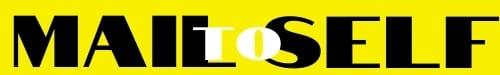 